УПРАВЛЕНИЕ ФЕДЕРАЛЬНОЙ  СЛУЖБЫ ГОСУДАРСТВЕННОЙ  РЕГИСТРАЦИИ, КАДАСТРА И КАРТОГРАФИИ (РОСРЕЕСТР)  ПО ЧЕЛЯБИНСКОЙ ОБЛАСТИ 							. Челябинск, ул. Елькина, 85                                                                                                05.06.2021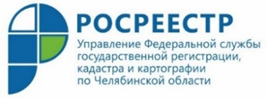 Семинар-совещание Управления Росреестра для органов местного самоуправления прошел в Каслях  Управлением Федеральной службы государственной регистрации, кадастра и картографии по Челябинской области проведен семинар- совещание в Каслинском муниципальном районе.Сейчас одним из наиболее актуальных направлений совместной работы учетно-регистрационного органа и администраций муниципалитетов является реализация Федерального закона от 30.12.2020 №518-ФЗ «О внесении изменений в отдельные законодательные акты Российской Федерации» (закон вступает в силу с 29 июня 2021 года). В связи с этим Управление Росреестра по Челябинской области продолжает цикл выездных семинаров в городах и районах региона. На днях очередное такое мероприятие было проведено в Каслинском муниципальном районе. В нем приняли участие не только представители администрации Каслей, на встрече с Управлением Росреестра присутствовали работающие в сфере земельно-имущественных отношений сотрудники из Снежинского, Озерского, Нязепетровского, Кыштымского и Кунашакского муниципальных образований области. С информацией о выявлении правообладателей ранее учтенных объектов недвижимости на территории Южного Урала выступили заместитель руководителя Управления Росреестра Марина Воронина и начальник отдела координации и анализа деятельности в учетно-регистрационной сфере Управления Юлия Коваленко. Они обсудили с собравшимися основные аспекты реализации закона, направленного на выявление правообладателей таких объектов и внесения в Единый государственный реестр недвижимости (ЕГРН) необходимых сведений. Ими был также обозначен эффективный порядок взаимодействия муниципалитетов с органами государственной власти, нотариусами и иными организациями, которые владеют необходимыми сведениями в отношении правообладателей ранее учтенных объектов.Традиционно в заключение семинара состоялся «круглый стол», где представители органов местного самоуправления смогли задать имеющиеся у них вопросы, а специалисты Управления Росреестра, в свою очередь, оказали им правовую помощь, разъяснив конкретные ситуации, которые возможно будут встречаться в практике при реализации закона. Пресс-служба Управления Росреестрапо Челябинской области